проектМуниципальное СобраниеСамойловского муниципального района Саратовской областиРЕШЕНИЕ №____от «___» _________ 2021г.                                                         р.п. СамойловкаО внесении изменений в Правила землепользования и застройки Еловатского муниципального образования Самойловского муниципального района Саратовской области, утвержденные решением Муниципального Собрания Самойловского муниципального района Саратовской области от 30.03.2017 № 67Руководствуясь Градостроительным кодексом Российской Федерации от 29.12.2004 №190-ФЗ, Федеральным законом от 06.10.2003 года №131-ФЗ «Об общих принципах организации местного самоуправления в Российской Федерации», приказом Министерства экономического развития РФ от 1 сентября 2014 г. № 540 "Об утверждении классификатора видов разрешенного использования земельных участков" (с изменениями и дополнениями), Уставом Самойловского муниципального района Саратовской области Муниципальное Собрание Самойловского муниципального района Саратовской области, РЕШИЛО:1. Внести в «Правила землепользования и застройки Еловатского муниципального образования Самойловского муниципального района Саратовской области», утвержденные решением муниципального Собрания Самойловского муниципального района Саратовской области от 30.03.2017 № 67 (далее по тексту – Правила) следующие изменения:1.1. в таблице «Основные виды разрешенного использования земельных участков и объектов капитального строительства» п. 1. «Зона застройки индивидуальными жилыми домами:  Кодовое обозначение зоны (индекс) – Ж1» ст. 27 Правил слова «Коммунальное обслуживание (3.1)» заменить на слова «Обслуживание жилой застройки (2.7)»;1.2.  абзац «Вспомогательные виды разрешенного использования» п. 1 «Зона застройки индивидуальными жилыми домами:  Кодовое обозначение зоны (индекс) – Ж1» ст. 27 Правил изложить в новой редакции следующего содержания:«Вспомогательные виды разрешенного использования:1.3. абзац «Условно-разрешенные виды использования земельных участков и объектов капитального строительства» п. 1 «Зона застройки индивидуальными жилыми домами:  Кодовое обозначение зоны (индекс) – Ж1» ст. 27 Правил изложить в новой редакции следующего содержания:«Условно-разрешенные виды использования земельных участков и объектов капитального строительства:- не установлены»;1.4. абзац «Вспомогательные виды разрешенного использования» п. 1 «Зона делового, общественного и коммерческого назначения: Кодовое обозначение зоны (индекс) – О1» ст. 28 Правил изложить в новой редакции следующего содержания:«Вспомогательные виды разрешенного использования:1.5. абзац «Вспомогательные виды разрешенного использования» п. 2 «Зона размещения объектов социального и коммунально-бытового назначения: Кодовое обозначение зоны (индекс) – О2» ст. 28 Правил изложить в новой редакции следующего содержания: «Вспомогательные виды разрешенного использования:1.6. абзац «Вспомогательные виды разрешенного использования» п. 3 «Зона обслуживания объектов, необходимых для осуществления производственной и предпринимательской деятельности: Кодовое обозначение зоны (индекс) – О3» ст. 28 Правил изложить в новой редакции следующего содержания: «Вспомогательные виды разрешенного использования:1.7. абзац «Вспомогательные виды разрешенного использования» п. 1 «Зона инженерной инфраструктуры: Код обозначения зоны (индекс) – И»  ст. 29 Правил изложить в новой редакции следующего содержания:«Вспомогательные виды разрешенного использования:- не установлены»;1.8. абзац «Вспомогательные виды разрешенного использования» п. 2 «Зона транспортной инфраструктуры: Код обозначения зоны (индекс) – Т»  ст. 29 Правил изложить в новой редакции следующего содержания: «Вспомогательные виды разрешенного использования:1.9. абзац «Вспомогательные виды разрешенного использования» п. 1  «Производственная зона: Кодовое обозначение зоны (индекс) – П1» ст. 30 Правил изложить в новой редакции следующего содержания:«Вспомогательные виды разрешенного использования:1.10. абзац «Вспомогательные виды разрешенного использования» п. 3  «Зона, занятая объектами сельскохозяйственного назначения: Код обозначения зоны (индекс) - Сх3»  ст. 31 Правил изложить в новой редакции следующего содержания:«Вспомогательные виды разрешенного использования:1.11. абзац «Вспомогательные виды разрешенного использования» ст. 33 Правил изложить в новой редакции следующего содержания:«Вспомогательные виды разрешенного использования:- не установлены».2. Настоящее решение обнародовать ________2021г. в специальных местах обнародования, разместить на официальном сайте http://sam64.ru Самойловского муниципального района в сети «Интернет» и в ФГИС ТП.3. Настоящее решение вступает в силу со дня официального обнародования.4. Контроль за исполнением настоящего решения возложить на постоянную комиссию Муниципального Собрания по агропромышленному комплексу и развитию предпринимательства, ЖКХ, вопросам экологии.Глава Самойловского муниципального  района Саратовской области                                                  М.А. МельниковПредседатель Муниципального СобранияСамойловского муниципального района Саратовской области                                                                А.А. СпиваковВид использованияПредельные параметры разрешенного строительства, реконструкции объектов капитального строительстваХранение автотранспорта (2.7.1)Не подлежат установлениюВид использованияПредельные параметры разрешенного строительства, реконструкции объектов капитального строительстваКоммунальное обслуживание (3.1)Не подлежит установлениюПлощадь земельных участков принимать при проектировании объектов в соответствии с требованиями к размещению таких объектов в зоне объектов культуры и искусства СНиП, технических регламентов, СанПиН, и др. документов.Вид использованияПредельные параметры разрешенного строительства, реконструкции объектов капитального строительстваКоммунальное обслуживание (3.1)Не подлежит установлениюПлощадь земельных участков принимать при проектировании объектов в соответствии с требованиями к размещению таких объектов в зоне объектов культуры и искусства СНиП, технических регламентов, СанПиН, и др. документов.Вид использованияПредельные параметры разрешенного строительства, реконструкции объектов капитального строительстваКоммунальное обслуживание (3.1)Не подлежит установлениюПлощадь земельных участков принимать при проектировании объектов в соответствии с требованиями к размещению таких объектов в зоне объектов культуры и искусства СНиП, технических регламентов, СанПиН, и др. документов.Вид использованияПредельные параметры разрешенного строительства, реконструкции объектов капитального строительстваКоммунальное обслуживание (3.1)Не подлежит установлениюПлощадь земельных участков принимать при проектировании объектов в соответствии с требованиями к размещению таких объектов в зоне объектов культуры и искусства СНиП, технических регламентов, СанПиН, и др. документов.Вид использованияПредельные параметры разрешенного строительства, реконструкции объектов капитального строительстваКоммунальное обслуживание (3.1)Не подлежит установлениюПлощадь земельных участков принимать при проектировании объектов в соответствии с требованиями к размещению таких объектов в зоне объектов культуры и искусства СНиП, технических регламентов, СанПиН, и др. документов.Вид использованияПредельные параметры разрешенного строительства, реконструкции объектов капитального строительстваКоммунальное обслуживание (3.1)Не подлежит установлениюПлощадь земельных участков принимать при проектировании объектов в соответствии с требованиями к размещению таких объектов в зоне объектов культуры и искусства СНиП, технических регламентов, СанПиН, и др. документов.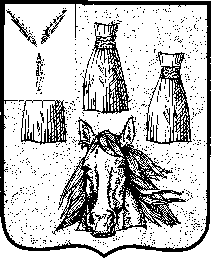 